Из каких частей состоит тело животных?



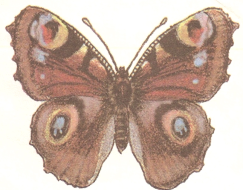 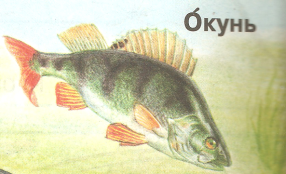 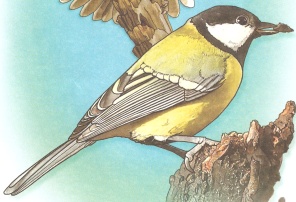 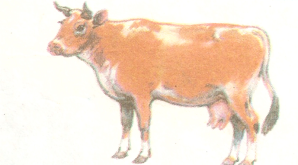 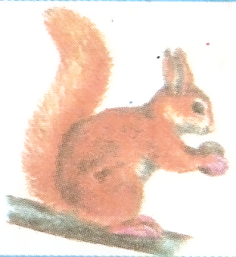 
       туловище              голова              туловище                брюшко       хвост                      туловище         плавники                усики       голова                    4 ноги               голова                      крылья       2 крыла                  хвост                 хвост                        6 ног       2 ногиЧем покрыто тело животных?




                  чешуёй               шерстью          перьями    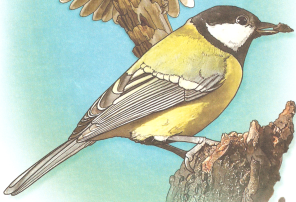  Где живут животные?  Чем питаются животные?  
    КОМБИКОРМ          орехи             червяки        черви                нектар                                                    сено                           грибы              семена           ил                     пыльца                                                                                  трава                                                                           